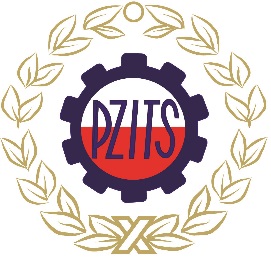 Ponad 350 uczestników wzięło udział w Warsztatach pracy projektanta i rzeczoznawczy instalacji 
i sieci sanitarnych, które odbyły się w dniach 3-4 października 2019 r. w Warszawie. Organizatorem wydarzenia było Polskiego Zrzeszenia Inżynierów i Techników Sanitarnych. Uczestnikami byli specjaliści z branży sanitarnej oraz studenci, doktoranci, pracownicy naukowi uczelni. I edycja Warsztatów odbyła się w 2016 r.  Patronat honorowy nad Warsztatami objął Minister Inwestycji i Rozwoju oraz REHVA - Federation of European Heating, Ventilation and Air Conditioning Associations, jak również Polska Izba Inżynierów Budownictwa, Izba Gospodarcza Gazownictwa oraz Izba Gospodarcza Wodociągi Polskie.Mottem Warsztatów było: WIEDZA – PRAKTYKA – BEZPIECZEŃSTWO – ENERGOOSZCZĘDNOŚĆ.Podczas 2 dni odbyło się 20 warsztatów panelowych poruszających kwestie zarówno przyszłości zawodu projektanta tj.: zmiana gospodarki linearnej na obiegi zamknięte, prawidłowe określanie obecnych priorytetów w branży a także trendy w rozwoju instalacji, jak powinien zmienić się warsztat projektanta; energooszczędne rozwiązania przy projektowaniu i eksploatacji instalacji HVAC; dom bez rachunków; warsztat rzeczoznawcy XXI wieku oraz modelowanie energetyczne a charakterystyka energetyczna budynku. Partnerzy przedstawili 25 prezentacji omawiających studia przypadków i rozwiązanie konkretnych zagadnień technicznych. Nad doborem tematyki pracowała Rada Programowa, której skład przedstawiony jest na stronie: http://warsztaty.pzits.pl/2018/01/16/rada-programowa-2/. Szczegółowa tematyka poszczególnych prelekcji jest dostępna natomiast na stronie: http://warsztaty.pzits.pl/program/.Prelegentami byli zarówno przedstawiciele nauki, jaki i doświadczeni projektanci i eksperci. Ich sylwetki przedstawione są w zakładce: http://warsztaty.pzits.pl/2018/01/16/prelegenci/. Honorowym prelegentem był prof. Stefano P. Corgnat, Prezydent REHVA poprzedniej kadencji, który przedstawił referat otwierający pt. „ Urządzenia HVAC w przyszłych budynkach”. Akcentem upamiętniającym Jubileusz Zrzeszenia był referat prof. Jana Pawełka przedstawiający 100 lat Polskiego Zrzeszenia Inżynierów i Techników Sanitarnych. Podczas Warsztatów przyznane zostały również nagrody i wyróżnienia w konkursie na najlepszą pracę dyplomową. Nagrodę w konkursie otrzymała Pani mgr inż. Iwona Jarosz, absolwentka Uniwersytetu Rolniczego w Krakowie. Tematem nagrodzonej pracy była „Optymalizacja danych wyjściowych do obliczania pojemności sieciowych zbiorników wyrównawczych na przykładzie obiektu Bębło”, natomiast promotorem pracy był dr hab. inż. Tomasz Bergel. Wyróżnienie otrzymała Pani mgr inż. Edyta Kubala, absolwentka Politechniki Krakowskiej, za pracę pt. „Projekt koncepcyjny oświetlenia kampusu Politechniki Krakowskiej przy ul. Warszawskiej uwzględniający zasady ochrony przed zanieczyszczeniem świetlnym i wytyczne Międzynarodowej Komisji Oświetleniowej (CIE)”, przygotowaną pod opieką dr hab. Tomasza Ściężora została przygotowana na Politechnice Krakowskiej. Kapituła Konkursu zaznaczyła, że wszystkie nagrodzone i wyróżnione prace charakteryzowały się wysokim poziomem merytorycznym, a także innowacyjnym podejściem w rozwiązaniu problemu inżynierskiego. Parterami Warsztatów były następującego firmy:Partnerzy Strategiczni: LG Electronics, Geberit Sp. z o.o., Wilo Polska Sp. z o.o., HAURATON Polska sp. z o.o.,  Armacell Poland Sp. z o.o.Partner Złoty: Lindab Sp. z o.o., Niczuk Sp. j., Vertiv Poland Sp. z o.o., FläktGroup Poland Sp. z o.o.Partner Srebrny: EW-INVEST, Flamco Meibes Sp. z o.o., Swegon Sp. z o.o., SCHAKO Polska Sp. z o.o., Spirax Sarco Sp. z o.o., Gazex Sp.j., Kessel Sp. z o.o., Cadsoft, Belimo S.A., TRACTO-TECHNIK GmbH & Co. KG, Jeven Sp. z o.o., Fabryka Armatury Hawle Sp. z o.o., Egeplast International GmbH, Europejski Instytut Miedzi, Immergas Sp. z o.o., Uponor Polska Sp. z o.o., Verano Ryszard Miazga, Borysowski & Spółka, A-went Sp. z o.o.Partner Brązowy: ELPLAST+ Sp. z o.o., Hennlich Sp. z.o.o. Komitet Organizacyjny wyraża podziękowanie za współpracę oraz uczestnictwo, a także udział w fachowych dyskusjach. Więcej informacji: www.warsztaty.pzits.pl